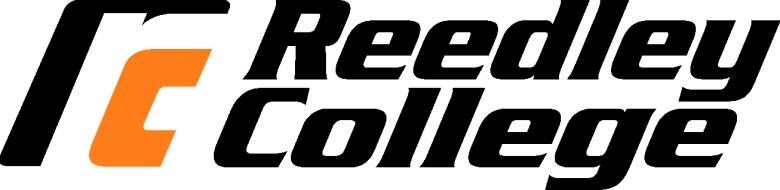                                                                                            Spring 2022Agriculture and Natural Resources DepartmentNR 108 Introduction to Field Studies	SyllabusCourse Name: NR 108	Section #: 59204 		Units: 0.5   Credit/No CreditInstructor: Roberts, Rodnie Email: wildland@valleyrop.netPhone: 559-876-2122	Office Hours: By Appointment OnlyCourse Prerequisites:  None							Textbook and Required Materials: No textbook is requiredClass Meeting Time and Place:   Tuesday, 02:20PM-03:10PMOrientation: 	January 11, 2022 in FEM 4.Field activities: 14414 Fantz Avenue Parlier, CA or Reedley College CampusWhen: Saturday April 2 & April 9, 2022 (8:30 AM to 2:30 PM)Course Description: This is a practical field course to introduce the student to the subjects in forestry/natural resources, including: fire suppression, fire management, timber harvesting, timber management, outdoor recreation, and forest engineering. Taught at the Parlier Unified Fantz Avenue outdoor education center or other field setting. Field trip is required for this course.Course Goals and Student Learning Outcomes:NR-108 SLO1: Analyze ecological relationships of the biotic and abiotic components within a San Joaquin Valley riparian ecosystem.NR-108 SLO2: Demonstrate safe use of a pulaski tool to remove brush. NR-108 SLO3: Identify career employment positions that match student's interest and skill setsObjectives and Guidelines:The above field studies course is a one-day course designed to give students hands on experience in Wildland Fire Suppression Techniques (including usage of Hand Tools and Hydraulic Systems) and Ecosystem Restoration. Crew Dynamics is an important component of the activities. You should perform the work as though this is a job. The instructors observe your performance in order to grade and recommend you for summer employment.Course Objectives:In the process of completing this course, students will: Apply basic forestry and natural resources skills under field conditions. Practice brush removal using forestry hand tools. Distinguish between management objectives of the various agencies involved in natural resources management. Identify job skills needed in the forestry and natural resources field.What to Wear:    All issued Personal Protective Equipment (Nomex Pants, Work Boots, Long Nomex shirt, Gloves, Eye Protection, Hard Hat, Fire Pack with two quarts of water and your lunch for the day.  **You will be outside all day and you will be hiking. Do not forget your lunch and drinking water!Schedule/Outline:Saturday0830	Roll Call/Attendance/Job Hazard Analysis0900	Activities Begin1130	Lunch1200	Activities Continue1400	Wrap Up1430	DismissedField Trip RegulationsDuring these field courses, all college policies will apply just as if you were at .There will be NO USE OF DRUGS OR ALCOHOL during the field trip.  This is a zero tolerance policy and any deviation may result in expulsion from College.There will be no smoking allowed in any area of the school property.Proper field clothes (hard hat and boots, long pants and long-sleeved shirt) will be worn during the field-training portion of the course.  Bring your own.  Students must be present for the entire session to receive a grade.If you are sick or injure yourself ... SEE AN INSTRUCTOR IMMEDIATELY.Do not use profane or discourteous language.Use two-way radios only when essential for work tasks or safety and follow proper etiquette.Mature, appropriate behavior is expected of everyone throughout the day.You cannot drive your own vehicle without proper approval two weeks in advanceAccommodation Statement:If you have a verified need for an academic accommodation or materials in alternate media (i.e., Braille, large print, electronic text, etc.) per the Americans with Disabilities Act (ADA) or Section 504 of the Rehabilitation Act, please contact me as soon as possible.Cheating and Plagiarism: Cheating and plagiarism are serious offenses and will not be tolerated.  Students shall comply with Board Policy 5410; each student is expected to exert an entirely honest effort toward attaining an education.  Violations of this policy will result in failing grade on an assignment and/or entire course.Attendance and Grading Policy:Students must be present for the entire session to receive a grade. This is a field studies course so you are graded (credit/ no credit) entirely on participation during the workday. This course will commence at 0830 hours (8:30AM) on Saturday, February X at Either Fantz Avenue or Reedley College. All students must attend to receive credit.And…If class is canceled due to extreme weather or other issues students will be notified via Remind or email. IMPORTANT DATES SPRING 2022PERSONAL CODE OF CONDUCTSTUDENT CONTRACTAs a student enrolled in the Forest/Park Technology program at Reedley College of the State Center Community College District within the Community College system of the State of California, I agree to abide by the rules and regulations as outlined in the Reedley College catalogue, under "Policy", and the additional provisions included herein.No alcohol or other non-prescription drugs are permitted on the RC campus, on any field trip including the Fantz Avenue Property.No smoking.All students will participate in the entire field trip.Rules pertaining to safety will be strictly observed.No firearms, pets, or persons not enrolled in the field course are allowed.Students will remain on school property for the duration of the activities.Mature, appropriate behavior is expected of everyone throughout the day.Students will arrive promptly at 0800 and participate in all assigned tasks and remain productive until their release at 1430.Anyone not conforming to the above conditions may not receive course credit and may be immediately expelled.By signing this document, I acknowledge my personal commitment and responsibilities as they relate to the Forest/Park Technology program at Reedley College, and I understand and accept the consequences for my personal actions as they relate to the provisions laid herewith.Student Copy PERSONAL CODE OF CONDUCTSTUDENT CONTRACTAs a student enrolled in the Forest/Park Technology program at Reedley College of the State Center Community College District within the Community College system of the State of California, I agree to abide by the rules and regulations as outlined in the Reedley College catalogue, under "Policy", and the additional provisions included herein.No alcohol or other non-prescription drugs are permitted on the RC campus, on any field trip, or at the RC school forest at Sequoia Lake.No smoking, except in designated areas and only with permission of instructor. No chewing tobacco in cabins.All students will participate in the entire field trip, beginning and ending at RC.  All transportation will be provided by the college.  No personal vehicles will be allowed without a valid reason and prior written permission.Rules pertaining to safety will be strictly observed.No firearms, pets, or persons not enrolled in the field course are allowed.Rules, policies, and procedures specific to Sequoia Lake will be observed.Students will remain on the Sequoia Lake property for the duration of the field trip.Mature, appropriate behavior is expected of everyone throughout the day and night.Students will arrive promptly at 0700 on Thursday and participate in all assigned tasks and remain productive until their release at 1730 on Friday.Anyone not conforming to the above conditions may not receive course credit and may be immediately expelled.By signing this document, I acknowledge my personal commitment and responsibilities as they relate to the Forest/Park Technology program at Reedley College, and I understand and accept the consequences for my personal actions as they relate to the provisions laid herewith.Name (Please print) __________________________________________________________________________________________________	Date_____________SignatureSchool Copysubmit before departureDATEDAYEVENT / DEADLINE3-Jan(M)Campus re-opens after Winter Break7-Jan(F)Last day to add a full-term Spring 2022 class in person or online through WebAdvisor 5:00 p.m.10-Jan(M)Start of Spring 2022 semesterJan 10 - Mar 11(M-F)Short-term classes, first nine weeks17-Jan(M)Martin Luther King, Jr. Day observed (no classes held, campus closed)21-Jan(F)Last day to drop a Spring 2022 full-term class for full refund28-Jan(F)Last day to register for a Spring 2022 full-term class in person w/ authorization code28-Jan(F)Last day to drop a Spring 2022 full-term class to avoid a “W” in person30-Jan(Su)Last day to drop a Spring 2022 full-term class to avoid a “W” on WebAdvisor30-Jan(Su)Last day to add a Spring 2022 full-term class with an authorization code on WebAdvisor18-Feb(F)Lincoln Day observance (no classes held, campus closed)21-Feb(M)Washington Day observance (no classes held, campus closed)11-Feb(F)Last day to change a Spring 2022 class to/from Pass/No-Pass grading basis1-Mar(T)Deadline to apply for graduation for Spring 2022 completion11-Mar(F)Last Day to drop a full-term class (letter grades assigned after this date)Mar 14 - May 20(M-F)Short-term classes, second nine weeksApr 11 – April 15(M-Th)Spring recess (no classes held, campus open)15-Apr(F)Good Friday observance (no classes held, campus closed) (classes reconvene April 18)May 16-20(M-F)Spring 2022 final exams week20-May(F)End of Spring 2022 semester/commencement30-May(M)Memorial Day holiday (campus closed)